На уроке музыки мы слушали вальс из балета Прокофьева "Золушка". Сереже это было неинтересно, он вертелся и мешал другим. Учительница вызвала его и спросила: — Что мы сейчас слушали? — Танец Золушки, — ответил после раздумья Сережа. — А что же она танцевала? — Брейк!Додумался... Составить предложение Со словом "МОЛОТОК"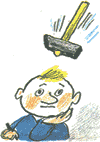  Дошкольник даже может, А Сидоров не смог! Он весь урок вертелся,	 Измучился и взмок, И написал:«На голову свалился молоток!»Марина Васильева— Что означает словосочетание "Сизифов труд"? — Это значит бесполезная работа. Например, выучил урок, а тебя не спросили!— Начерти квадрат со стороной десять сантиметров. — Валерий Иванович, что же это за квадрат — с одной стороной?— Как зовут трех богатырей с картины Васнецова? — Атос, Портос и Арамис?На уроке рисования один ученик обращается к соседу по парте: — Здорово ты нарисовал! У меня аппетит разыгрался!— Аппетит? От восхода солнца?— Надо же! А я думал — ты нарисовал яичницу!На уроке пения учитель сказал:— Сегодня поговорим об опере. Кто знает, что такое опера? Вовочка поднял руку:— Я знаю. Это когда один человек убивает другого на дуэли, а тот, прежде чем упасть, долго поет!— Воробьев, — сказал учитель, — ты опять уроки не делал! Почему?— Валерий  Иванович, у нас вчера света не было.— И чем же ты занимался? Небось, телевизор смотрел?— Ага, в темноте...Валерия Валерьевна  жалуется своей подруге:— Один мой ученик совершенно меня замучил: шумит, хулиганит, срывает уроки!— Но есть у него хоть одно положительное качество?— К сожалению, есть — он не пропускает занятий...У Юры папа — руководитель рекламного агентства. Однажды Юра приехал с родителями на дачу и впервые увидел радугу. Он спросил: — Папа, а эта картинка что рекламирует?— Аня, что ты наделала! Ты разбила вазу, которой было двести лет!— Какое счастье, мама! А я думала, что она совсем новая!— Мама, что такое этикет?— Это умение зевать с закрытым ртом...Учитель рисования говорит отцу Вовочки: — У вашего сына исключительные способности. Вчера на парте он нарисовал муху, и я даже отбил руку, пытаясь ее согнать! — Это еще что! Недавно он в ванной изобразил крокодила, и я так напугался, что пытался выскочить через дверь, которая была тоже нарисована на стене.Маленький мальчик наблюдает за работой папы, который красит потолок.Мама говорит: — Смотри, Петя, и учись. А когда вырастешь, будешь помогать папе.Петя удивляется:— А что, он к тому времени еще не закончит?Валерий Иванович  поймал маленького сома, полюбовался им, и, бросив его обратно в реку, сказал:— Отправляйся домой и завтра приходи с родителями!На выставке картин один посетитель спрашивает у другого:— Как ты думаешь, на этой картине изображен восход или закат солнца?— Конечно, закат.— Почему ты так думаешь?— Я знаю этого художника. Он раньше полудня не просыпается.